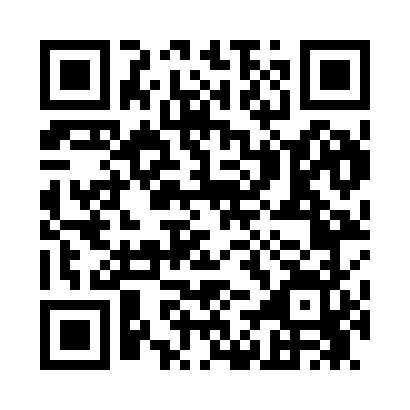 Prayer times for Peterboro, New York, USAMon 1 Jul 2024 - Wed 31 Jul 2024High Latitude Method: Angle Based RulePrayer Calculation Method: Islamic Society of North AmericaAsar Calculation Method: ShafiPrayer times provided by https://www.salahtimes.comDateDayFajrSunriseDhuhrAsrMaghribIsha1Mon3:415:281:075:118:4510:322Tue3:425:281:075:118:4510:313Wed3:435:291:075:128:4510:314Thu3:445:301:075:128:4510:305Fri3:455:301:085:128:4410:306Sat3:465:311:085:128:4410:297Sun3:475:321:085:128:4410:288Mon3:485:321:085:128:4310:289Tue3:495:331:085:128:4310:2710Wed3:505:341:085:128:4210:2611Thu3:515:351:085:128:4210:2512Fri3:525:351:095:128:4110:2413Sat3:545:361:095:128:4110:2314Sun3:555:371:095:128:4010:2215Mon3:565:381:095:118:3910:2116Tue3:575:391:095:118:3910:2017Wed3:595:401:095:118:3810:1918Thu4:005:411:095:118:3710:1719Fri4:015:411:095:118:3610:1620Sat4:035:421:095:118:3610:1521Sun4:045:431:095:108:3510:1322Mon4:065:441:095:108:3410:1223Tue4:075:451:095:108:3310:1124Wed4:095:461:095:108:3210:0925Thu4:105:471:095:098:3110:0826Fri4:115:481:095:098:3010:0627Sat4:135:491:095:098:2910:0528Sun4:145:501:095:088:2810:0329Mon4:165:511:095:088:2710:0230Tue4:175:521:095:088:2610:0031Wed4:195:531:095:078:249:58